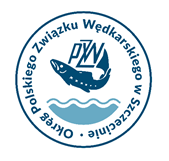 .................................									….................../pieczątka Koła / Klubu/										          /data/K A R T A 		Z G Ł O S Z E N I A*Zarząd Koła /Klubu Wędkarskiego …………………………………………………..………………….…………………………………………………………………………………………………….……………podać pełną nazwę Koła/Klubu wędkarskiegozgłasza udział zawodników do uczestnictwa w Spławikowe Zawody Wędkarskie GP o Puchar Prezesa OPZW w SzczecinieKtóre odbędą się w dniu 30.09.2018r. na łowisku Rzeka Odra Wyspa Pucka.TRENER/OSOBA TOWARZYSZĄCANazwisko i numer telefonu osoby zgłaszającej									……………………………………….									            /pieczątka i podpis zgłaszającego/Lp.Klasyfikacja Drużyna „D”, Indywidualny „I”Nazwisko i imię ZawodnikaKategoria (senior, kobieta, U20,U25)Przynależność zawodnika do Koła/Klubu1234567891011Lp.Nazwisko i Imię123